Załącznik nr 1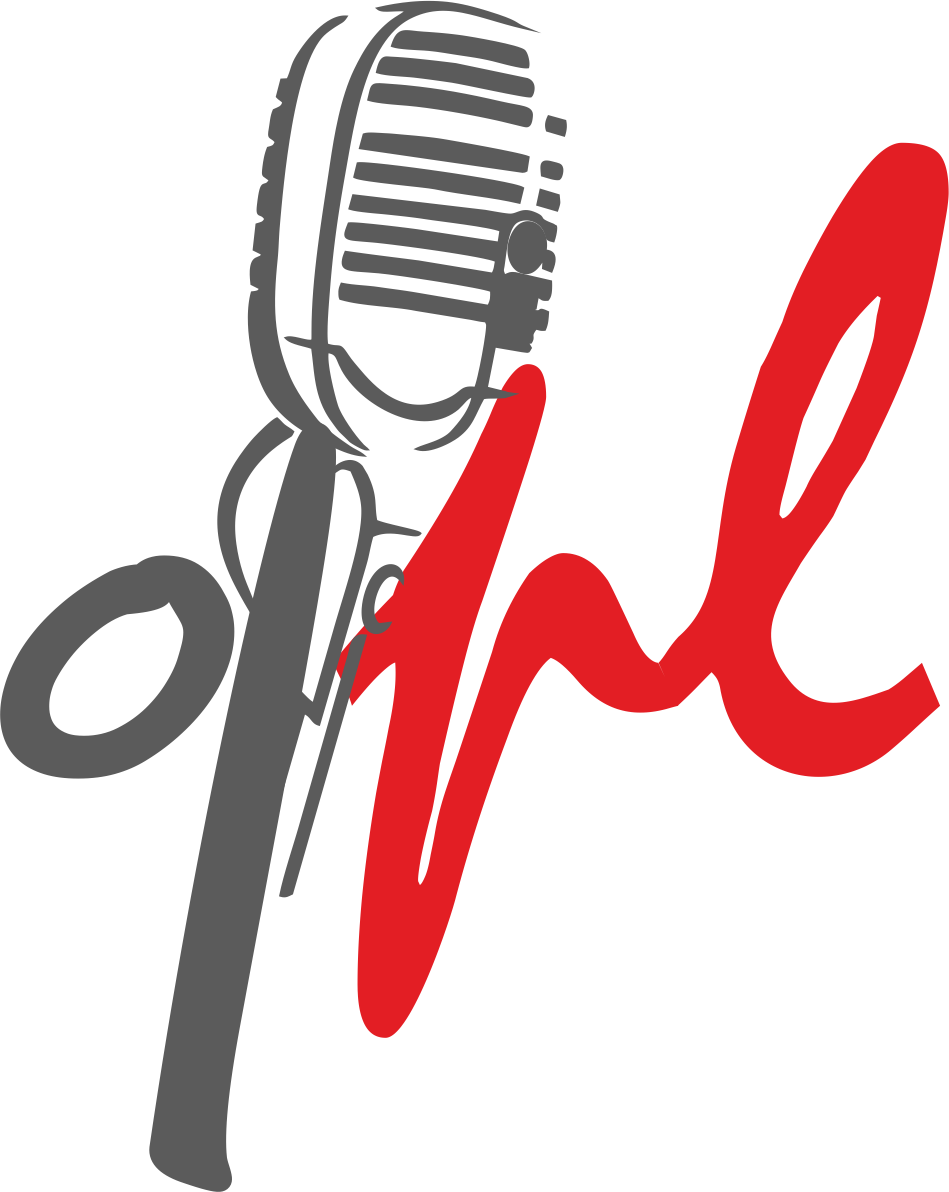 Zgłoszenie do eliminacji rejonowych Ogólnopolskiego Festiwalu Pieśni Legionowej
w Nowym Dworze Mazowieckim.1.  Wpisz imię i nazwisko: 2. Wpisz swój adres e-mail:3. Wpisz numer telefonu kontaktowego:4. Wpisz tytuły utworów przygotowanych do konkursu: (wybierz z listy podanej na stronie http://ofpl.pl/spiewnik-festiwalowy/) 5. Wpisz rodzaj instrumentu w ramach własnego akompaniamentu:6. Wpisz rodzaj nośnika na jakim dostarczysz podkład muzyczny: 7. Wpisz imię i nazwisko osoby akompaniującej oraz instrument:8. Wpisz imię i nazwisko opiekuna prawnego:9. Nr kontaktowy do opiekuna prawnego:Zgłoszenie udziału w Konkursie należy przesłać 
w nieprzekraczalnym terminie do 20 kwietnia 2017:Pocztą, na adres Nowodworski Ośrodek Kultury, ul.  I.Paderewskiego 1A, 05-160 Nowy Dwór Mazowiecki na mail: szymon.jezierski@nok.nowydwormaz.pl  lub dostarczyć do Nowodworskiego Ośrodka Kultury
